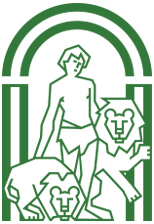 Parte A. DATOS PERSONALES* datos obligatoriosA.1. Situación profesional actualA.2. Situación profesional anterior (incluye interrupciones en la carrera investigadora, de acuerdocon el apartado quinto b) de la convocatoria, indicar meses totales)(Incorporar todas las filas que sean necesarias)A.3. Formación Académica (Incorporar todas las filas que sean necesarias)Parte B. RESUMEN DEL CV (máx. 5000 caracteres, incluyendo espacios): MUY IMPORTANTE: se ha modificado el contenido de este apartado para progresar en la adecuación a los principios DORA. Lea atentamente las “Instrucciones para cumplimentar el CVA”Parte C. LISTADO DE APORTACIONES MÁS RELEVANTES- Pueden incluir publicaciones, datos, software, contratos o productos industriales, desarrollos clínicos, publicaciones en conferencias, etc. Si estas aportaciones tienen DOI, por favor inclúyalo.C.1. Publicaciones más importantes en libros y revistas con “peer review” y conferencias (ver instrucciones).AC: autor de correspondencia; (nº x / nº y): posición / autores totalesSi aplica, indique el número de citaciones y promedio por añoC.2. Congresos, indicando la modalidad de su participación (conferencia invitada, presentación oral, póster)C.3. Proyectos o líneas de investigación en los que ha participado, indicando su contribución personal. En el caso de investigadores jóvenes, indicar lineas de investigación de las que hayan sido responsables .C.4. Participación en actividades de transferencia de tecnología/conocimiento y explotación de resultados Incluya las patentes y otras actividades de propiedad industrial o intelectual (contratos, licencias, acuerdos, etc.) en los que haya colaborado. Indique: a) el orden de firma de autores; b) referencia; c) título; d) países prioritarios; e) fecha; f) entidad y empresas que explotan la patente o información similar, en su caso.NombreApellidosSexo (*)Fecha de nacimiento (dd/mm/yyyy)Fecha de nacimiento (dd/mm/yyyy)DNI, NIE, pasaporteDirección emailURL WebOpen Researcher and Contributor ID (ORCID) (*)Open Researcher and Contributor ID (ORCID) (*)Open Researcher and Contributor ID (ORCID) (*)PuestoFecha inicioOrganismo/ InstituciónDepartamento/ CentroPaísTeléfonoPalabras clavePeriodoPuesto/ Institución/ País / Motivo interrupciónxxxx-xxxxyyyy-yyyyGrado/Master/TesisUniversidad/PaisAño